STAROSTWO POWIATOWE W NOWEJ SOLISTAROSTWO POWIATOWE W NOWEJ SOLISTAROSTWO POWIATOWE W NOWEJ SOLISTAROSTWO POWIATOWE W NOWEJ SOLISTAROSTWO POWIATOWE W NOWEJ SOLI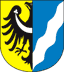 ul. Moniuszki 367 – 100 Nowa Sól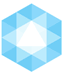 Telefon: 68 4586800Fax: 68 4586831http://www.powiat-nowosolski.pl http://bip.powiat-nowosolski.ple-mail: poczta@powiat-nowosolski.plPowiatowy Zespół Do Spraw Orzekania o NiepełnosprawnościPowiatowy Zespół Do Spraw Orzekania o NiepełnosprawnościK A R T A   U S Ł U GK A R T A   U S Ł U GK A R T A   U S Ł U GK A R T A   U S Ł U GK A R T A   U S Ł U GZaświadczenie potwierdzające chorobę psychiczną na orzeczeniuZaświadczenie potwierdzające chorobę psychiczną na orzeczeniuZaświadczenie potwierdzające chorobę psychiczną na orzeczeniuZaświadczenie potwierdzające chorobę psychiczną na orzeczeniuZaświadczenie potwierdzające chorobę psychiczną na orzeczeniuPODSTAWY PRAWNE:PODSTAWY PRAWNE:PODSTAWY PRAWNE:PODSTAWY PRAWNE:PODSTAWY PRAWNE:Ustawa z dnia 13.09.2018 r. o zmianie ustawy o świadczeniach pieniężnych z ubezpieczenia społecznego w razie choroby i macierzyństwa, ustawy o rehabilitacji zawodowej  i społecznej oraz zatrudnianiu osób niepełnosprawnych oraz ustawy o świadczeniach opieki zdrowotnej finansowanych ze środków publicznych (Dz.U. poz. 1925).Ustawa z dnia 13.09.2018 r. o zmianie ustawy o świadczeniach pieniężnych z ubezpieczenia społecznego w razie choroby i macierzyństwa, ustawy o rehabilitacji zawodowej  i społecznej oraz zatrudnianiu osób niepełnosprawnych oraz ustawy o świadczeniach opieki zdrowotnej finansowanych ze środków publicznych (Dz.U. poz. 1925).Ustawa z dnia 13.09.2018 r. o zmianie ustawy o świadczeniach pieniężnych z ubezpieczenia społecznego w razie choroby i macierzyństwa, ustawy o rehabilitacji zawodowej  i społecznej oraz zatrudnianiu osób niepełnosprawnych oraz ustawy o świadczeniach opieki zdrowotnej finansowanych ze środków publicznych (Dz.U. poz. 1925).Ustawa z dnia 13.09.2018 r. o zmianie ustawy o świadczeniach pieniężnych z ubezpieczenia społecznego w razie choroby i macierzyństwa, ustawy o rehabilitacji zawodowej  i społecznej oraz zatrudnianiu osób niepełnosprawnych oraz ustawy o świadczeniach opieki zdrowotnej finansowanych ze środków publicznych (Dz.U. poz. 1925).Ustawa z dnia 13.09.2018 r. o zmianie ustawy o świadczeniach pieniężnych z ubezpieczenia społecznego w razie choroby i macierzyństwa, ustawy o rehabilitacji zawodowej  i społecznej oraz zatrudnianiu osób niepełnosprawnych oraz ustawy o świadczeniach opieki zdrowotnej finansowanych ze środków publicznych (Dz.U. poz. 1925).KOMÓRKA ODPOWIEDZIALNAKOMÓRKA ODPOWIEDZIALNAKOMÓRKA ODPOWIEDZIALNAKOMÓRKA ODPOWIEDZIALNAKOMÓRKA ODPOWIEDZIALNAPOWIATOWY ZESPÓŁ DO SPRAW ORZEKANIA O NIEPEŁNOSPRAWNOŚCI W NOWEJ SOLI, ul. Moniuszki 3, 
67-100 Nowa Sól, telefon – 68 4586730, 31, 33;  e-mail: orzeczenia@powiat-nowosolski.plPOWIATOWY ZESPÓŁ DO SPRAW ORZEKANIA O NIEPEŁNOSPRAWNOŚCI W NOWEJ SOLI, ul. Moniuszki 3, 
67-100 Nowa Sól, telefon – 68 4586730, 31, 33;  e-mail: orzeczenia@powiat-nowosolski.plPOWIATOWY ZESPÓŁ DO SPRAW ORZEKANIA O NIEPEŁNOSPRAWNOŚCI W NOWEJ SOLI, ul. Moniuszki 3, 
67-100 Nowa Sól, telefon – 68 4586730, 31, 33;  e-mail: orzeczenia@powiat-nowosolski.plPOWIATOWY ZESPÓŁ DO SPRAW ORZEKANIA O NIEPEŁNOSPRAWNOŚCI W NOWEJ SOLI, ul. Moniuszki 3, 
67-100 Nowa Sól, telefon – 68 4586730, 31, 33;  e-mail: orzeczenia@powiat-nowosolski.plPOWIATOWY ZESPÓŁ DO SPRAW ORZEKANIA O NIEPEŁNOSPRAWNOŚCI W NOWEJ SOLI, ul. Moniuszki 3, 
67-100 Nowa Sól, telefon – 68 4586730, 31, 33;  e-mail: orzeczenia@powiat-nowosolski.plWYMAGANE DOKUMENTYWYMAGANE DOKUMENTYWYMAGANE DOKUMENTYWYMAGANE DOKUMENTYWYMAGANE DOKUMENTYWniosek o wydanie zaświadczenia.Wniosek o wydanie zaświadczenia.Wniosek o wydanie zaświadczenia.Wniosek o wydanie zaświadczenia.Wniosek o wydanie zaświadczenia.TRYB ZAŁATWIENIA SPRAWYTRYB ZAŁATWIENIA SPRAWYTRYB ZAŁATWIENIA SPRAWYTRYB ZAŁATWIENIA SPRAWYTRYB ZAŁATWIENIA SPRAWYW przypadku spełnienia warunków do wydania zaświadczenia, powiatowy zespół w terminie 30 dni od dnia złożenia wniosku spełniającego wymogi formalne, wydaje zaświadczenie, potwierdzające, że podstawą wydania orzeczenia była choroba psychiczna.W przypadku spełnienia warunków do wydania zaświadczenia, powiatowy zespół w terminie 30 dni od dnia złożenia wniosku spełniającego wymogi formalne, wydaje zaświadczenie, potwierdzające, że podstawą wydania orzeczenia była choroba psychiczna.W przypadku spełnienia warunków do wydania zaświadczenia, powiatowy zespół w terminie 30 dni od dnia złożenia wniosku spełniającego wymogi formalne, wydaje zaświadczenie, potwierdzające, że podstawą wydania orzeczenia była choroba psychiczna.W przypadku spełnienia warunków do wydania zaświadczenia, powiatowy zespół w terminie 30 dni od dnia złożenia wniosku spełniającego wymogi formalne, wydaje zaświadczenie, potwierdzające, że podstawą wydania orzeczenia była choroba psychiczna.W przypadku spełnienia warunków do wydania zaświadczenia, powiatowy zespół w terminie 30 dni od dnia złożenia wniosku spełniającego wymogi formalne, wydaje zaświadczenie, potwierdzające, że podstawą wydania orzeczenia była choroba psychiczna.OPŁATYOPŁATYOPŁATYOPŁATYOPŁATYOpłaty:Brak opłat. Brak opłat. Brak opłat. Brak opłat. SPOSÓB DOSTARCZANIA DOKUMENTÓWSPOSÓB DOSTARCZANIA DOKUMENTÓWSPOSÓB DOSTARCZANIA DOKUMENTÓWSPOSÓB DOSTARCZANIA DOKUMENTÓWSPOSÓB DOSTARCZANIA DOKUMENTÓWWniosek składany jest osobiście lub listownie.Wniosek składany jest osobiście lub listownie.Wniosek składany jest osobiście lub listownie.Wniosek składany jest osobiście lub listownie.Wniosek składany jest osobiście lub listownie.MIEJSCE ZŁOŻENIA DOKUMENTÓWMIEJSCE ZŁOŻENIA DOKUMENTÓWMIEJSCE ZŁOŻENIA DOKUMENTÓWMIEJSCE ZŁOŻENIA DOKUMENTÓWMIEJSCE ZŁOŻENIA DOKUMENTÓWWnioski należy składać w Punkcie Informacyjnym Powiatowego Zespołu do Spraw Orzekania o Niepełnosprawności w Nowej Soli, ul. Moniuszki 3, pokój nr 21 lub wysłać listownie na powyższy adres.Wnioski należy składać w Punkcie Informacyjnym Powiatowego Zespołu do Spraw Orzekania o Niepełnosprawności w Nowej Soli, ul. Moniuszki 3, pokój nr 21 lub wysłać listownie na powyższy adres.Wnioski należy składać w Punkcie Informacyjnym Powiatowego Zespołu do Spraw Orzekania o Niepełnosprawności w Nowej Soli, ul. Moniuszki 3, pokój nr 21 lub wysłać listownie na powyższy adres.Wnioski należy składać w Punkcie Informacyjnym Powiatowego Zespołu do Spraw Orzekania o Niepełnosprawności w Nowej Soli, ul. Moniuszki 3, pokój nr 21 lub wysłać listownie na powyższy adres.Wnioski należy składać w Punkcie Informacyjnym Powiatowego Zespołu do Spraw Orzekania o Niepełnosprawności w Nowej Soli, ul. Moniuszki 3, pokój nr 21 lub wysłać listownie na powyższy adres.CZAS ZAŁATWIENIA SPRAWYCZAS ZAŁATWIENIA SPRAWYCZAS ZAŁATWIENIA SPRAWYCZAS ZAŁATWIENIA SPRAWYCZAS ZAŁATWIENIA SPRAWYZaświadczenie wydaje się w terminie 30 dni od dnia złożenia wniosku spełniającego wymogi formalne.Zaświadczenie wydaje się w terminie 30 dni od dnia złożenia wniosku spełniającego wymogi formalne.Zaświadczenie wydaje się w terminie 30 dni od dnia złożenia wniosku spełniającego wymogi formalne.Zaświadczenie wydaje się w terminie 30 dni od dnia złożenia wniosku spełniającego wymogi formalne.Zaświadczenie wydaje się w terminie 30 dni od dnia złożenia wniosku spełniającego wymogi formalne.TRYB ODWOŁAWCZYTRYB ODWOŁAWCZYTRYB ODWOŁAWCZYTRYB ODWOŁAWCZYTRYB ODWOŁAWCZYOd postanowienia o odmowie wydania zaświadczenia stronie przysługuje prawo do złożenia zażalenia w terminie 7 dni od dnia otrzymania postanowienia. Odwołanie rozpatrywane jest przez organ II instancji – wojewódzki zespół do spraw orzekania o niepełnosprawności.Od postanowienia o odmowie wydania zaświadczenia stronie przysługuje prawo do złożenia zażalenia w terminie 7 dni od dnia otrzymania postanowienia. Odwołanie rozpatrywane jest przez organ II instancji – wojewódzki zespół do spraw orzekania o niepełnosprawności.Od postanowienia o odmowie wydania zaświadczenia stronie przysługuje prawo do złożenia zażalenia w terminie 7 dni od dnia otrzymania postanowienia. Odwołanie rozpatrywane jest przez organ II instancji – wojewódzki zespół do spraw orzekania o niepełnosprawności.Od postanowienia o odmowie wydania zaświadczenia stronie przysługuje prawo do złożenia zażalenia w terminie 7 dni od dnia otrzymania postanowienia. Odwołanie rozpatrywane jest przez organ II instancji – wojewódzki zespół do spraw orzekania o niepełnosprawności.Od postanowienia o odmowie wydania zaświadczenia stronie przysługuje prawo do złożenia zażalenia w terminie 7 dni od dnia otrzymania postanowienia. Odwołanie rozpatrywane jest przez organ II instancji – wojewódzki zespół do spraw orzekania o niepełnosprawności.FORMULARZ DO POBRANIAFORMULARZ DO POBRANIAFORMULARZ DO POBRANIAFORMULARZ DO POBRANIAFORMULARZ DO POBRANIAWniosek w BIP dostępny w Internecie na stronie: http://bip.powiat-nowosolski.pl, lub w Punkcie Informacyjnym Powiatowego Zespołu do Spraw Orzekania o Niepełnosprawności Powiatowego Zespołu w Nowej Soli.Wniosek w BIP dostępny w Internecie na stronie: http://bip.powiat-nowosolski.pl, lub w Punkcie Informacyjnym Powiatowego Zespołu do Spraw Orzekania o Niepełnosprawności Powiatowego Zespołu w Nowej Soli.Wniosek w BIP dostępny w Internecie na stronie: http://bip.powiat-nowosolski.pl, lub w Punkcie Informacyjnym Powiatowego Zespołu do Spraw Orzekania o Niepełnosprawności Powiatowego Zespołu w Nowej Soli.Wniosek w BIP dostępny w Internecie na stronie: http://bip.powiat-nowosolski.pl, lub w Punkcie Informacyjnym Powiatowego Zespołu do Spraw Orzekania o Niepełnosprawności Powiatowego Zespołu w Nowej Soli.Wniosek w BIP dostępny w Internecie na stronie: http://bip.powiat-nowosolski.pl, lub w Punkcie Informacyjnym Powiatowego Zespołu do Spraw Orzekania o Niepełnosprawności Powiatowego Zespołu w Nowej Soli.